Сокращен срок оформления сертификата на материнский капиталНачиная с 11 ноября текущего года в работе органов Пенсионного фонда РФ по выдаче государственных сертификатов на материнский (семейный) капитал произошли изменения.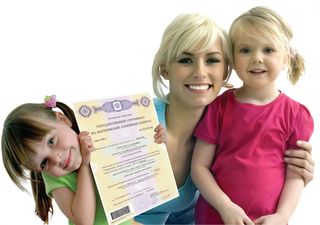  Заключаются эти изменения в значительном сокращении срока рассмотрения заявлений о выдаче сертификата.Если ранее на рассмотрение заявления о выдаче сертификата закон отводил месяц, то после внесения поправок в законодательстве*,  срок сокращен до пятнадцати дней и  отсчитывается  с даты подачи заявления в ПФР.Обусловлены изменения тем, что  многие функции в работе системы органов ПФР стали автоматизированными. Так, например, вся необходимая для рассмотрения заявления информация, имеющаяся в распоряжении других государственных органов, может быть получена в электронном виде по запросу органа ПФР в кратчайшие сроки, не превышающие 5 дней со дня поступления запроса.Стоит отметить, что обратиться за получением государственного сертификата на материнский капитал возможно не только лично явившись в орган Пенсионного фонда или МФЦ, но и с помощью электронных сервисов личного кабинета на сайте ПФР или Портале государственных услуг. При этом обращение через личный кабинет позволяет одновременно подавать электронное заявление о выдаче сертификата и получать сам сертификат в электронной форме.После вынесения Пенсионным фондом положительного решения о предоставлении материнского капитала электронный сертификат автоматически направляется в личный кабинет заявителя. Вместе с сертификатом в кабинете появляется электронный документ, содержащий все необходимые сведения о сертификате.Более 70% семей, оформляющих сегодня материнский капитал, используют для подачи заявления и получения сертификата электронные сервисы Пенсионного фонда.*Федеральный закон № 256 ФЗ «О дополнительных мерах государственной поддержки семей, имеющих детей»